В целях уточнения порядка принятия решения о применении к депутату Совета депутатов ЗАТО г. Зеленогорска, Главе ЗАТО г. Зеленогорска мер ответственности, предусмотренных частью 7.3-1 статьи 40 Федерального закона от 06.10.2003 № 131-ФЗ «Об общих принципах организации местного самоуправления в Российской Федерации», руководствуясь Уставом города, Совет депутатов ЗАТО г. ЗеленогорскаРЕШИЛ:Внести изменение в Порядок принятия решения о применении к депутату Совета депутатов ЗАТО г. Зеленогорска, Главе ЗАТО г. Зеленогорска мер ответственности, предусмотренных частью 7.3-1 статьи 40 Федерального закона от 06.10.2003 № 131-ФЗ «Об общих принципах организации местного самоуправления в Российской Федерации», утвержденный решением Совета депутатов ЗАТО г. Зеленогорска от 28.05.2020 № 20-82р, исключив в пункте 3.2 подпункт «б».Настоящее решение вступает в силу в день, следующий за днем его опубликования в газете «Панорама».ПРОЕКТПРОЕКТПРОЕКТПРОЕКТО внесении изменений в Порядок принятия решения о применении к депутату Совета депутатов ЗАТО г. Зеленогорска, Главе ЗАТО г. Зеленогорска мер ответственности, предусмотренных частью 7.3-1 статьи 40 Федерального закона от 06.10.2003 № 131-ФЗ «Об общих принципах организации местного самоуправления в Российской Федерации», утвержденный решением Совета депутатов ЗАТО г. Зеленогорска от 28.05.2020 № 20-82рО внесении изменений в Порядок принятия решения о применении к депутату Совета депутатов ЗАТО г. Зеленогорска, Главе ЗАТО г. Зеленогорска мер ответственности, предусмотренных частью 7.3-1 статьи 40 Федерального закона от 06.10.2003 № 131-ФЗ «Об общих принципах организации местного самоуправления в Российской Федерации», утвержденный решением Совета депутатов ЗАТО г. Зеленогорска от 28.05.2020 № 20-82рГлава ЗАТО г. Зеленогорска__________	М.В. СперанскийПредседатель Совета депутатов ЗАТО г. Зеленогорска_____________ В.В. Терентьев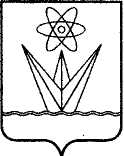 